REGULAMIN IV POWIATOWEGO KONURSU„OJCZYZNA –POLSZCZYZNA”1.Organizatorem Powiatowego Konkursu „Ojczyzna- Polszczyzna” są nauczyciele j. polskiego ze Szkoły Podstawowa nr 1 im. M. Kopernika w Miliczu. Konkurs przeznaczony jest dla uczniów klas VI-VIII.2. Cele konkursu:- promowanie uczniów językowo uzdolnionych, - popularyzowanie poprawnej polszczyzny,- pogłębianie świadomości językowej uczniów,- doskonalenie praktycznych umiejętności językowych.3. Konkurs odbywa się w dwóch etapach:- szkolnym przeprowadzanym do 25 marca 2021 r. - powiatowym, który odbędzie się 1 kwietnia 2021 r. o godz. 10  w Szkole Podstawowej nr 1 im. M Kopernika w Miliczu w sali konferencyjnej.4. Komisja szkolna kwalifikuje uczniów do następnego etapu i przesyła zgłoszenia ( maksymalnie 3 osoby ze szkoły) do 26 marca 2021 r. na adres organizatora: Szkoła Podstawowa nr 1 im. M. Kopernika , 56- 300 Milicz, ul. Armii Krajowej 7 lub  mail: gimmil@poczta.onet.pl 5. Zgłoszenie powinno zawierać:- imię i nazwisko ucznia, nazwę szkoły- imię i nazwisko nauczyciela przygotowującego ucznia do konkursu.6. Etap powiatowy konkursu składać się będzie z testu zawierającego zadania zamknięte i otwarte. Zakres materiału: fonetyka, słowotwórstwo, składnia, fleksja, leksyka i frazeologia.                                                                                      Organizatorzy                                                                            nauczyciele języka polskiegoZGODAwraz z klauzulą informacyjnądla rodziców/opiekunów uczestników konkursu               „OJCZYZNA-POLSZCZYZNA” w roku szkolnym 2020/2021Zgodnie z art. 13 ust. 1 i 2 Rozporządzenia Parlamentu Europejskiego i Rady (UE) 2016/679 z dnia 27 kwietnia 2016 r. w sprawie ochrony osób fizycznych w związku z przetwarzaniem danych osobowych i w sprawie swobodnego przepływu takich danych oraz uchylenia dyrektywy 95/46/WE (ogólne rozporządzenie o ochronie danych) (Dz. U. UE. L. z 2016 r. Nr 119, str. 1 ze zm.), dalej: RODO, informuję, iż:Administratorem Państwa danych osobowych jest Szkoła Podstawowa numer 1 im. Mikołaja Kopernika w Miliczu 56-300, ul. Armii Krajowej 7, tel. 71 3840015, mail: gimmil@poczta.onet.pl.W sprawach związanych z ochroną danych osobowych należy się kontaktować z Inspektorem Ochrony Danych, którym jest Pan Michał Bienkiewicz poprzez adres mailowy: kancelaria@ergaomnes.pl albo pisemnie na adres: Kancelaria Erga Omnes, Rynek 7, 56-300 Milicz lub za pośrednictwem Administratora.Państwa dane osobowe będą przetwarzane na podstawie art. 6 ust. 1 lit. a RODO, tj. jeżeli osoba, której dane dotyczą wyraziła zgodę na przetwarzanie swoich danych osobowych w jednym lub większej liczbie określonych celów, w celu:umożliwienia uczniowi udziału w konkursie i powzięcia informacji o uzyskanych przez niego wynikach, w zakresie imienia i nazwiska, klasy oraz szkoły, do której uczęszcza uczeń:	Wyrażam zgodę                Nie wyrażam zgody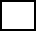 rozpowszechnienia informacji o konkursie i jego laureatach, w zakresie publikacji wizerunku ucznia wraz z jego imieniem i nazwiskiem, klasą do której uczęszcza oraz nazwą szkoły:	Wyrażam zgodę                Nie wyrażam zgody4.Państwa dane osobowe mogą być przekazane następującym kategoriom odbiorców:podmiotom uprawnionym do odbioru danych osobowych od Administratora na podstawie powszechnie obowiązujących przepisów prawa, zwłaszcza organom administracji publicznej (np. Gmina Milicz);podmiotom wykonującym zadania Administratora w jego imieniu lub na jego rzecz na podstawie zwartych umów powierzenia przetwarzania danych osobowych;podmiotu publikujące informacje o konkursie do wiadomości publicznej, takie jak lokalne media (prasa, telewizja) czy administratorze domen Internetowych (np. strona Organizatora i jego partnerów, Facebook)Państwa dane osobowe będą przechowywane przez Administratora na podstawie udzielonej zgody do czasu jej cofnięcia lub do momentu, gdy przetwarzanie Państwa danych osobowych stanie się bezcelowe.Przysługuje Państwu prawo do:dostępu do Państwa danych osobowych oraz ich sprostowania, usunięcia lub ograniczenia ich przetwarzania lub prawo do wniesienia sprzeciwu wobec przetwarzania, a także prawo do przenoszenia danych;cofnięcia zgody w dowolnym momencie bez wpływu na zgodność z prawem przetwarzania, którego dokonano na podstawie zgody przed jej cofnięciem;wniesienia skargi do organu nadzorczego, tj. Prezesa Urzędu Ochrony Danych Osobowych, w przypadku, gdy przetwarzanie Państwa danych osobowych  dotyczących narusza przepis RODO.Podanie przez Państwa danych osobowych przetwarzanych przez Administratora na podstawie:zgody (pkt 3 ppkt 1 – udział w konkursie) - jest dobrowolne, jednak ich niepodanie/niewyrażenie zgody uniemożliwi Administratorowi dokonanie czynności nią objętych;zgody (pkt 3 ppkt 2 – publikacja danych osobowych i wykorzystanie wizerunku) - jest dobrowolne, jednak ich niepodanie/niewyrażenie zgody uniemożliwi Administratorowi publiczną prezentację wyników konkursu ze wskazaniem osiągnięć ucznia.Administrator nie będzie przetwarzał Państwa danych w sposób zautomatyzowany, w tym nie będzie ich przetwarzał w oparciu o profilowanie, jak również Państwa dane osobowe nie będą przekazywane do państwa trzeciego/organizacji międzynarodowej.                                                                                                                                       ………………………………………                     ……………………………………………..                               (imię i nazwisko ucznia)                                                                                        (klasa i szkoła) ………………..…………………..                        ……………………………………………..                                             (miejscowość i data)                                                                                            (czytelny podpis rodzica/opiekuna)